Par courrier :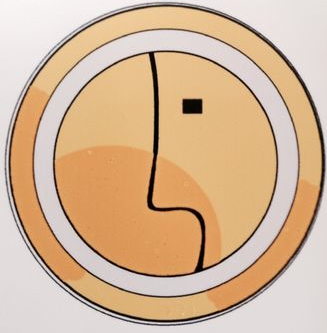 Nous vous prions de nous retourner le coupon ci-joint accompagné du chèque de règlement de votre cotisation au trésorier à l’adresse suivante : Cabinet du Dr ZAATAR 3 rue Paul Jozon 77130 MONTEREAU-FAULT-YONNE Pour faciliter l’envoi de votre reçu merci de compléter le document attenant à ce courrier. Pour les règlements par virement bancaire :Compte FR76 3008 7338 6200 0207 4900 132 Dans le cas d’un paiement par virement, les documents : bulletin d’adhésion et reçu peuvent être adressés par mail au cerrof@gmail.com. BULLETIN D’ADHESION CERROF 2020 Nom, prénomAdresseMailProfessionPour les étudiants, merci de produire une copie de la carte d’étudiant de l’année en cours ATTESTATION DE VERSEMENT DE COTISATION  2020Mme / MA versé la somme de 50 € : cinquante eurosAu titre de l’adhésion à l’association CERROF 2020